Dobitniki priznanj na tekmovanju iz naravoslovja Kresnička za šolsko leto 2021:
TekmovalecRazredMentorPriznanje1Alen Demirović1.c25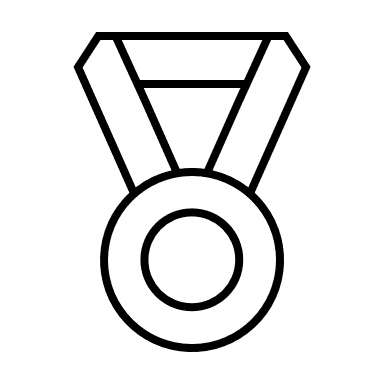 2Jakob Gračnar1.b253Ema Jus1.a254Julija Kirijakopulos1.c255Tilen Kopše1.a256Maša Marko1.d257Zala Mirt1.c258Mery Polignone1.d259Lara Žerjav1.b2510Lana Dijak1.a2311Lina Grajfoner1.d2312Filip Kokol1.b2313Vito Leskovar1.d2314Bine Lorbek1.a2315Anže Pleteršek Črnko1.a2316Bian Zemljič1.b2317Lana Figek1.c2118Lovro Gačnik1.a2119Jan Švajger1.a21TekmovalecRazredSkupajPriznanje1Nika Mihalič2.b342Jure Komljenović2.b323Jan Pelcar2.c324Eva Žitnik2.b325Jure Smiljan2.b316Lara Komljenović2.b307Ela Ficko2.b298Max Sliško2.c299Urška Rudl2.c2810Jan Munda2.b2711Julija Nedog2.c2712Žiga Štrok2.a2713Kaja Perić2.c26Tekmovalec3. RazredSkupajPriznanje1Nika Dravec3.c332Maj Ozmec3.a293Gal Draškovič3.c274Filip Jus3.a27Tekmovalec4.RazredSkupajPriznanje1Maj Kolar4.b332Lucija Kodrič4.d31Tekmovalec5.RazredSkupajPriznanje1Miha Silič5.a282Žana Lovrec5.b24Tekmovalec6.RazredSkupajPriznanje1Žiga Silič6.c29Tekmovalec7. RazredSkupajPriznanje1Filip Vidonja7.a272Nik Repnik7.b243Nick Krstić7.a224Kaja Čuček7.b215Tia Zoja Debeljak7.b216Jakob Gvardjančič7.b217Luka Podgorelec7.c21